Name: Cotterell Anna Obalari              Matric No.: 19/SCI01/035Pseudocode for Euclidean PrincipleBegin      Input M     Input N     Compute M mod N = 0Begin      If M mod N = 0     Print NEnd Begin       Return M mod N to N        Return N to M        Repeat until M mod N = 0         Print NEnd Fun Scratch code to calculate GCD (Euclidean’s Algorithm)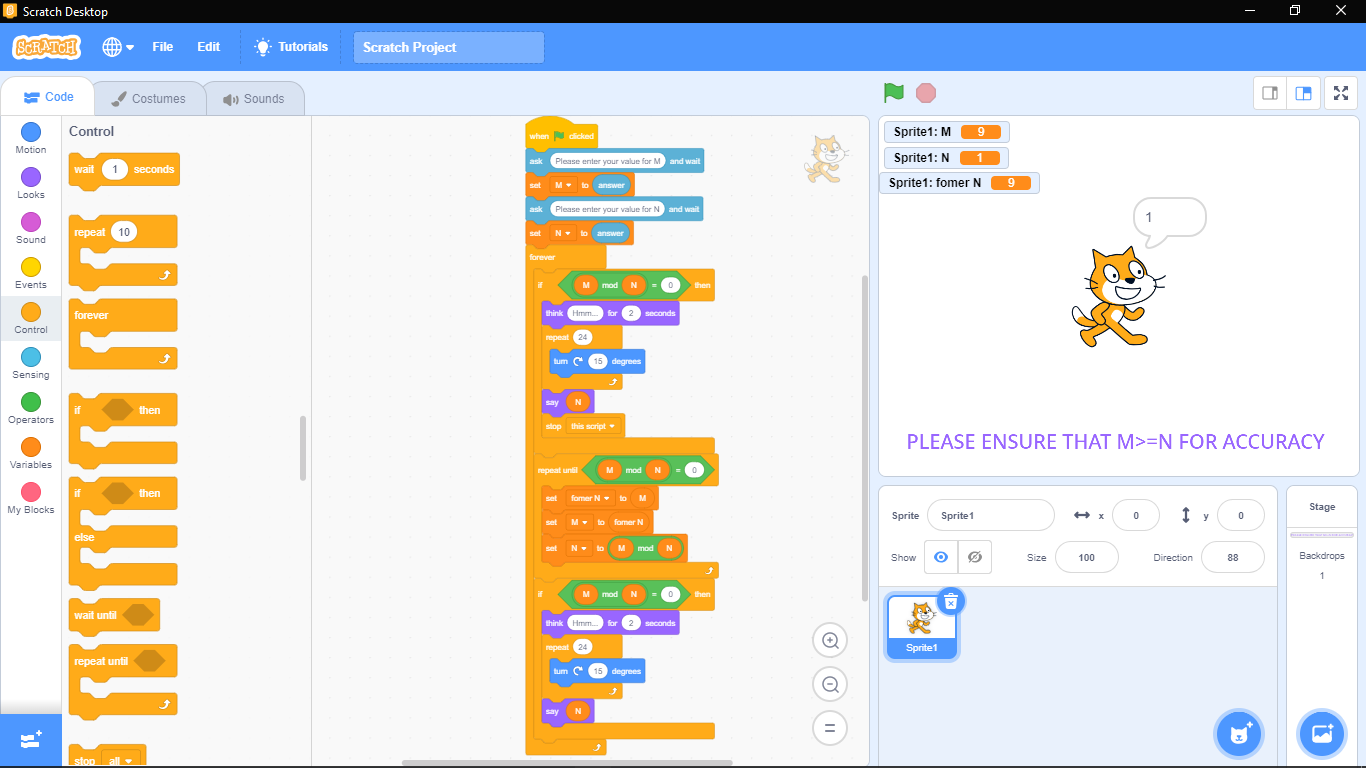 